Solør kommunene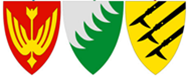 	   ÅRSRAPPORT, BARNEHAGEÅRET…………..			Periode:____________________Barnehagens navn:_______________________Avdeling:_____________________Barnets navn:__________________________________________Født:__________________Hvordan har den spesialpedagogiske hjelpen vært organisert?(Timeplan: skriv inn den spesialpedagogiske hjelpen med organisering og tidspunkt, eksempel: Logoped 10.00 – 10.30, lekegruppe 10.15 – 11.00, støtte inne på avdelingen 09.00 – 11.30)Barnehagens evaluering/vurdering av rammebetingelser og ressursbruk:(Når fungerer det bra og når fungerer det mindre bra for barnet)Fag/emne:Hovedmål:Delmål 1:Hva:Grad av måloppnåelse (jmfr vedtak/IOP) – hvordan har barnets utvikling vært? Skal det fortsatt jobbes med målet, skal målet justeres eller er målet nådd?Oppsummering og skisse til videre arbeidDato, underskrift styrer		Pedagogisk leder		Spesialpedagog	                                                     Fordeling på ukedager:                                                     Fordeling på ukedager:                                                     Fordeling på ukedager:                                                     Fordeling på ukedager:                                                     Fordeling på ukedager:                                                     Fordeling på ukedager:Time/klMandagTirsdagOnsdagTorsdagfredag